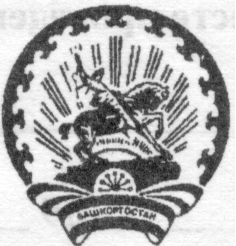 Башkортостан Республикаhы                                            Администрация сельского поселенияБэлэбэй районынын муниципаль                                     Донской сельсовет муниципальногорайонынын Дон ауыл советы                                            района Белебеевский районауыл билэмэhе хакимиэте                                                   Республики Башкортостан КАРАР                                            № 43                           постановление        26 август 2019 й.                          д. Пахарь                          26  августа 2019 г.     Об утверждении перечня видов муниципального контроля сельского поселения Донской сельсовет  муниципального района Белебеевский район Республики Башкортостан и органов местного самоуправления сельского поселения Донской сельсовет муниципального района Белебеевский район Республики Башкортостан, уполномоченных на их осуществлениеВ соответствии со статьей 17.1 Федерального закона от 06.10.2003 № 131-ФЗ «Об общих принципах организации местного самоуправления в Российской Федерации», пунктом 1 части 2 статьи 6 Федерального закона от 26.12.2008 № 294-ФЗ «О защите прав юридических лиц и индивидуальных предпринимателей при осуществлении государственного контроля (надзора) и муниципального контроля», Уставом муниципального района Белебеевский район Республики Башкортостан, Решением Совета сельского поселения Донской сельсовет муниципального района Белебеевский район Республики Башкортостан от      26.08.2019 №321   «Об утверждении порядка ведения перечня видов муниципального контроля сельского поселения Донской сельсовет муниципального района Белебеевский район Республики Башкортостан и органов местного самоуправления сельского поселения Донской сельсовет муниципального района Белебеевский район Республики Башкортостан, уполномоченных на их осуществление».ПОСТАНОВЛЯЮ:1. Утвердить перечень видов муниципального контроля сельского поселения Донской сельсовет муниципального района Белебеевский район Республики Башкортостан и органов местного самоуправления сельского поселения Донской сельсовет муниципального района Белебеевский район Республики Башкортостан, уполномоченных на их осуществление (прилагается).2. Разместить настоящее постановление на официальном сайте сельского поселения Донской сельсовет муниципального района Белебеевский район Республики Башкортостан.Глава сельского поселения                                                        И.И СултановПриложение кпостановлению Администрациисельского поселения Донской сельсовет муниципального района Белебеевский район Республики Башкортостанот 26.08. 2019 года № 43Перечень видов муниципального контроля  сельского поселения Донской сельсовет муниципального района Белебеевский район Республики Башкортостан и органов местного самоуправления сельского поселения Донской сельсовет муниципального района Белебеевский район Республики Башкортостан, уполномоченных на их осуществлениеNп/пНаименование вида муниципальногоконтроляНаименование органа местного самоуправления(с указанием должностного лица), уполномоченного на осуществление соответствующего вида муниципального контроля1231Контроль за обеспечением сохранности автомобильных дорог местного значения в границах населённых пунктов сельского поселения Донской сельсовет муниципального района Белебеевский район Республики Башкортостан Администрация сельского поселения Донской сельсовет муниципального района Белебеевский район Республики Башкортостан,  землеустроитель 1 категории2Муниципальный земельный контроль на территории сельского поселения Донской сельсовет муниципального района Белебеевский район Республики БашкортостанАдминистрация сельского поселения Донской сельсовет муниципального района Белебеевский район Республики Башкортостан,  землеустроитель 1 категории3Муниципальный  лесной контроль на территории сельского поселения Донской сельсовет муниципального района Белебеевский район Республики БашкортостанАдминистрация сельского поселения Донской сельсовет муниципального района Белебеевский район Республики Башкортостан,  землеустроитель 1 категории4Муниципальный жилищный контроль на территории сельского поселения Донской сельсовет муниципального района Белебеевский район Республики БашкортостанАдминистрация сельского поселения Донской сельсовет  муниципального района Белебеевский район Республики Башкортостан,  землеустроитель 1 категории